How to join the IEEE Biometrics CouncilThis document provides a step-by-step guide on how to join the IEEE Biometrics Council. Membership in the IEEE Biometrics Council is free and available to all existing IEEE Members. An active IEEE membership is required to join the Council.Step 1: Login to your IEEE membership consolehttps://www.ieee.org/profile/myprofile/myprofile.html  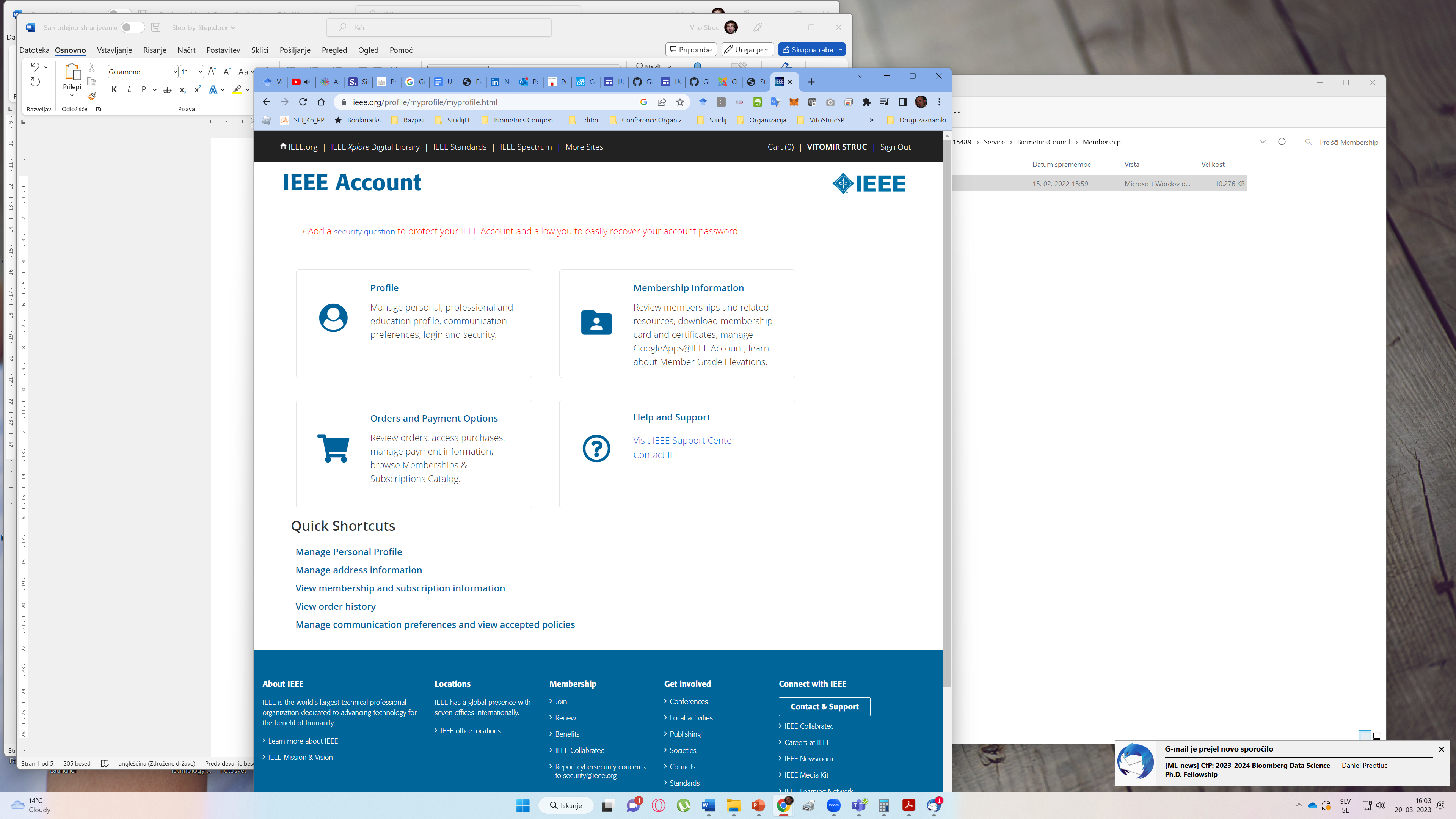 Step 2a.  Select the “Memberships and Subscriptions Catalog”:https://www.ieee.org/profile/landing/order.html 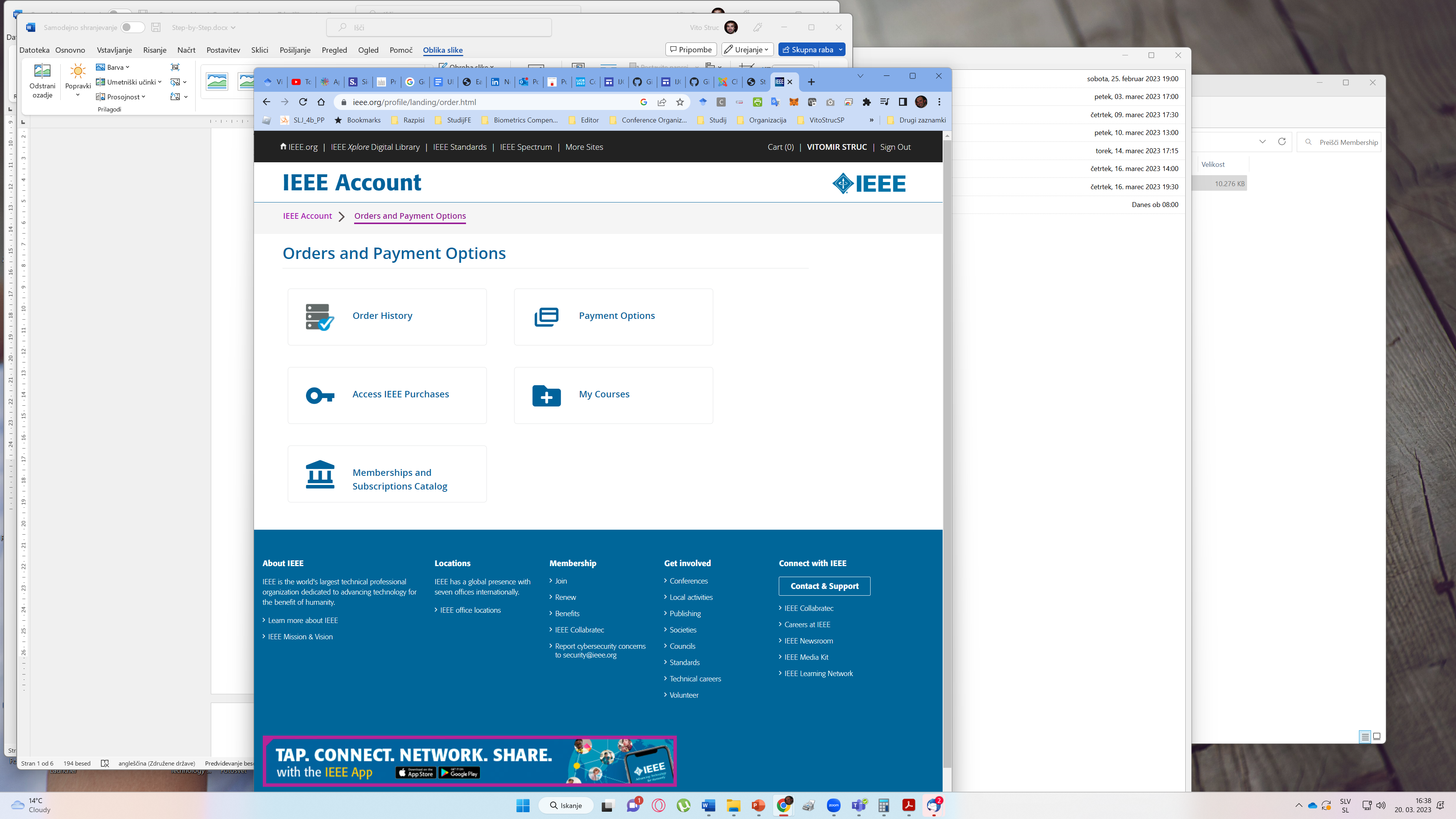 Step 3a.  Search for the IEEE Biometrics Council: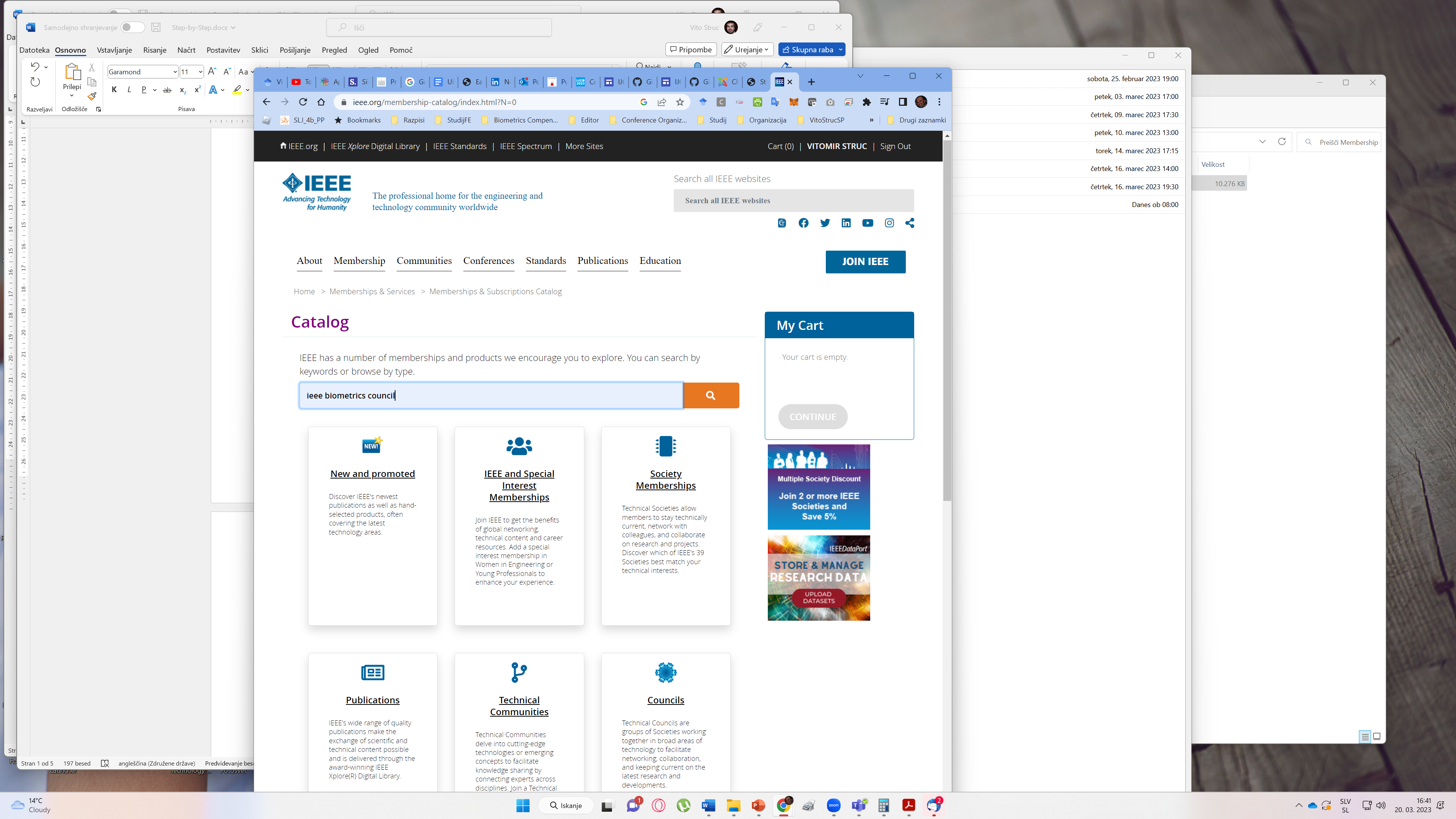 Step 4a.  Select to become a member of the IEEE Biometrics Council (free of charge): 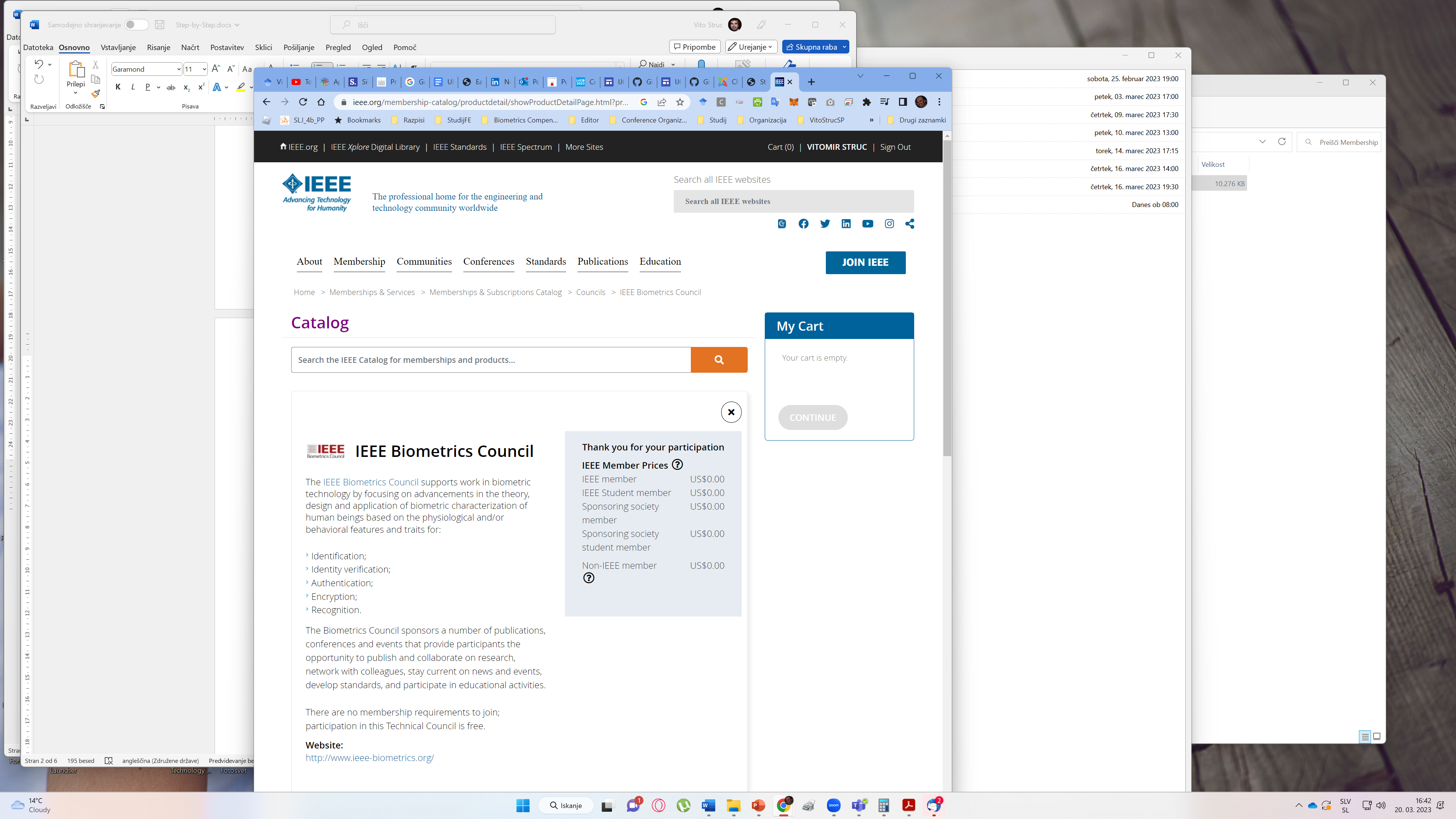 Step 2b.  You can also directly follow this link and select the membership option when logged in:https://www.ieee.org/membership-catalog/productdetail/showProductDetailPage.html?product=CNCBIO046&searchResults=Y 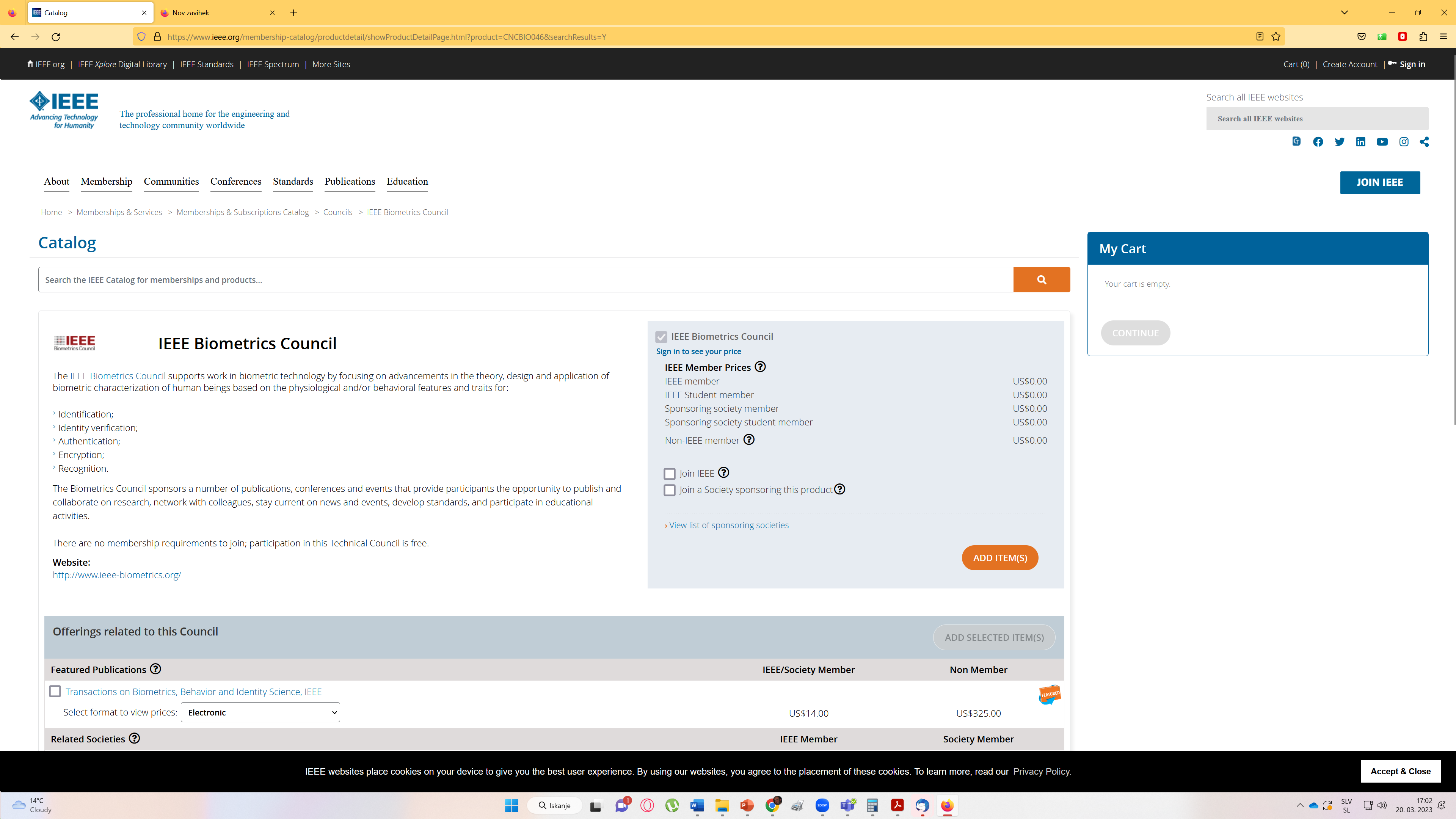 Final Step: Select the membership and check out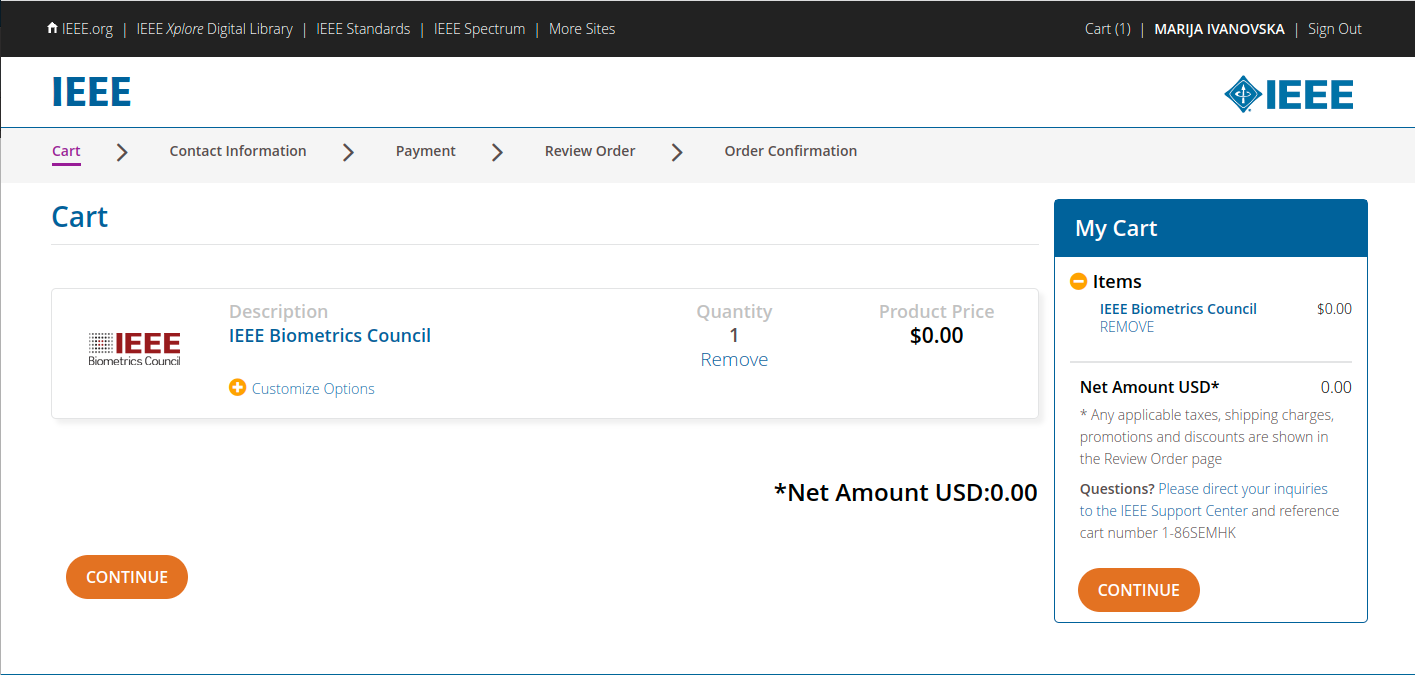 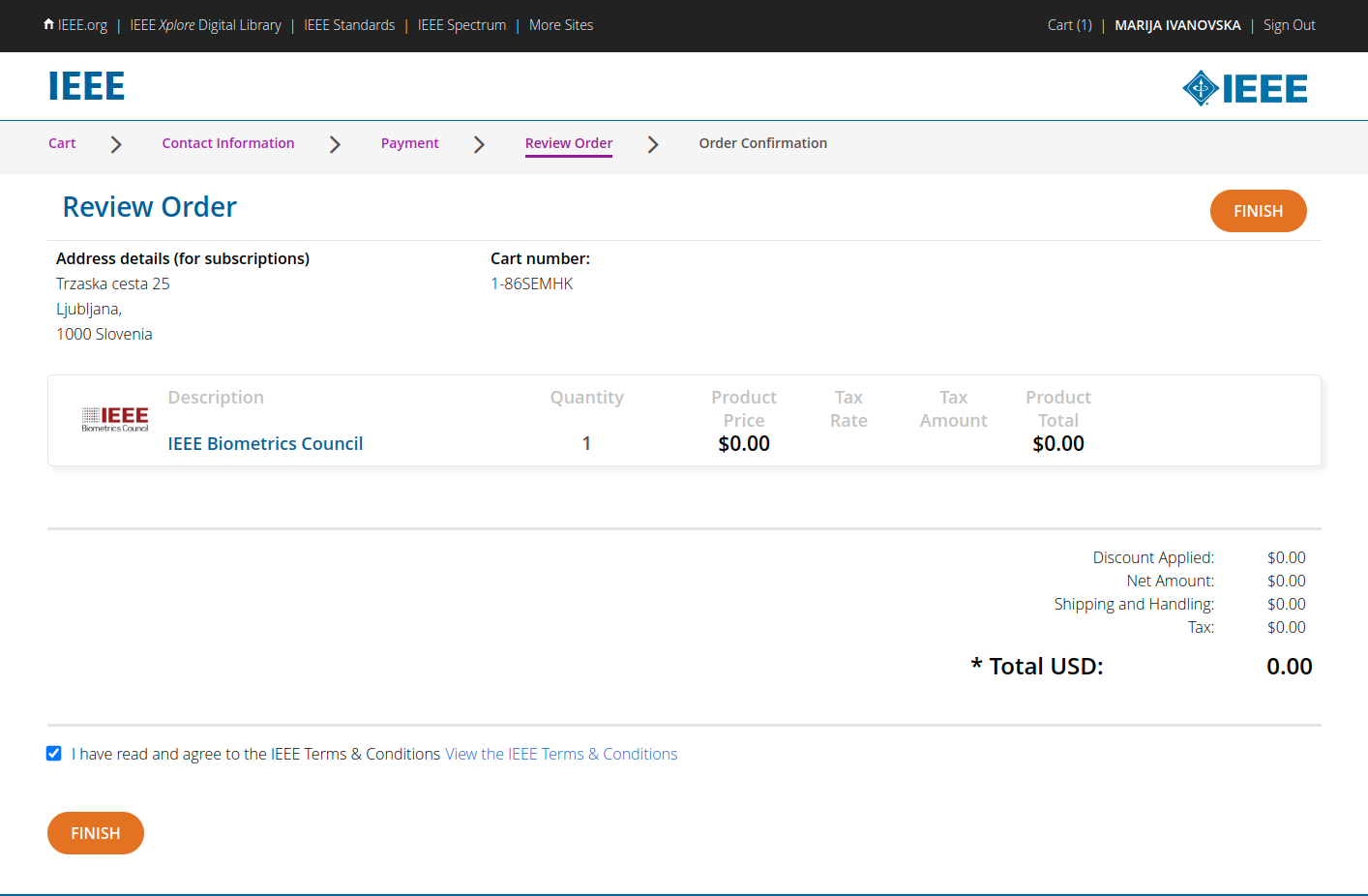 